PURPOSE OF THE REPORT  The Accounts and Audit Regulations require that:The responsible financial officer of the Council must sign and date the unaudited Statement of Accounts (SOA) no later than 31st May 2018 for the 2017/18 financial year; The Annual Governance Statement (AGS) accompanies the Statement of Accounts;The audited Statement of Accounts, including the AGS, is approved by members by 31st July 2018. This report has been prepared to notify members of the 2017/18 Budget Outturn position in relation to both Revenue and Capital expenditure. The core financial statements relating to this year-end position including information on the balance sheet and are also reported to this committee on this agenda for completeness and in line with best practice.RECOMMENDATIONS That the Governance Committee:Note the contents of the report and appendices;Note the final out turn position of £0.770m underspend against the original revenue budget of £13.482m and the key variances;Note the final out turn position on the capital budget of £0.597m underspend against an annual budget of £2.774m;  Note the financing of the capital programme for 2017/18 and approve the carry forward of £0.402m of capital re-phasing into 2018/19 as outlined in this report;Note the end of year position on reserves as a result of the out turn position and note the contributions to and withdrawals from these reserves as detailed within the Core Financial Statements and within this report. EXECUTIVE SUMMARY Revenue Service Budget 3.1	The council’s end of year accounts have been finalised and are showing an underspending of £0.770m against the original annual budget of £13.482m, representing 5.7%.  The final position shows a change of £0.491m against the last monitoring report at the end of December 2017 when it was anticipated that the budget would underspend by £0.279m and of £0.3m budgeted contribution from reserves, only £0.021m would be required.  The final outturn position means that no contribution from reserves is required and that the £0.470m surplus will be transferred to the council’s general reserve.The main reasons for the underspend are set out in Table 1 and includes a reduction in planned expenditure of £0.094m, an increase in income of £0.468m, an increase in net Housing Benefits income of £0.119m and additional funding of £0.089m. It is important to note that the 2017/18 revenue budget out-turn position is partly impacted upon by one-off occurrences.  Their temporary nature should and will be considered in context when assessing their impact on the Council’s Medium Term Financial Strategy (MTFS) to ensure that the budget is sustainable in future years.  The original budget for 2017/18 included efficiency targets of £0.435m all of which were achieved during the year.CORPORATE PRIORITIESThe report relates to the following corporate priorities: Projects relating to People in the Corporate Plan:BACKGROUND TO THE REPORTThis monitoring report sets out the final position for the council in relation to its 2017/18 revenue and capital budget.  The report supports the statutory accounts that are also being presented to the Governance Committee in accordance with statutory requirements.  These accounts have to be signed by the Chef Finance Officer by 31 May 2018 which is one month earlier than has previously been required. 6.     DETAIL REVENUE NET EXPENDITURE6.1	In 2017/18, the council set an original budget of £13.482m which included a budgeted contribution from General Reserves of £0.3m in order to set a balanced budget.  The monitoring report presented to the Governance Committee in January 2018 showed a projected underspend of £0.279m against the original budget.  At that time it was reported that the planned contribution from reserves of £0.3m would not be required and that only £0.021m would be needed in order to achieve a balanced position by the end of the year.  The end of year position shows an increase in the underspend to £0.770m which means that in addition to not needing the budgeted contribution to reserves, a further £0.470m will transfer to the general reserve.6.2	The original budget for 2017/18 included efficiency savings of £0.435m.  These were essential in order to ensure the council was able to achieve a balanced budget and are monitored throughout the year as failure to achieve them could have a significant impact on future long term planning and financial sustainability.  All of the efficiency savings were achieved during the year through the generation of additional income and reduced costs as a result of restructuring and more efficient working, including customer self-service and remote working.6.3	The in-year underspend was made up of a number of variances that are set out in Table 1 below: Table 1: Summary of Revenue Outturn Variations6.4	Explanations for the key variances are as follows:6.5	Expenditure	Income6.6	A key element of financial performance for the Council is the out-turn position achieved in respect of its higher value key income streams which are subject to external factors as well as being demand led.  Due to the element of risk involved performance is specifically reported throughout the year and the final position is set out in Appendix A.  An explanation for the key variations from the table above are:6.7	The total income budget for the council is £5.8m of which £4.4m is recovered from fees and charges as set out in the table above.  The remaining budgeted income includes grants and contributions received and costs recharged including business rates collection grant (£124k), City Deal contribution (£527k), fuel cost recharges (£221k) and Shared Services recharge (£304k). There were no variations on these income sources.Core Funding6.8	Additional core funding of £89k was received including additional New Homes Bonus of £23k.Core Income Fund Collection6.9	The Council’s performance on income collection is a critical factor in respect of its financial matters.  As per Appendix B there has been little change in the in-year collection statistics for Council Tax, Business Rates and general Sundry Debtor accounts compared to the previous year (2016/17). Performance continues to be strong with a slight increase in the Council Tax Collection Rate (0.07%) and a slight decrease in the Business Rates Collection Rate (0.08%). Sundry debtors’ arrears outstanding shows an increase but this is due to several large debts being invoiced towards the end of the financial year for which payment is expected during 2018/19.  It should be noted that prime reason for the reduction in the value of Business Rates collected from 2016/17 to 2017/18 is the impact of the 2017 business rates revaluation and this had been reflected in the 2017/18 budget.    6.10	Also set out at Appendix B is a summary position to show the amount of arrears collected in 2017/18 relating to the previous year.  Over £1.1m was collected which is similar to the position in 2016/17.  Whilst it is difficult to draw conclusions from this due to the fact that the timing of when invoices are raised during a year can have a significant impact, it does demonstrate that the council continues to pursue outstanding debts effectively and the overall level of arrears is not increasing.Business Rates Retention (BRR)6.11	The current BRR regime has been in existence since 2013/14.  The rationale for this scheme is that the local retention of Business Rates income incentivizes Local Authorities to generate additional income by growing the tax base.  The scheme does indeed provide a vehicle to generate additional receipts, however, it also transfers the financial risk associated with maintaining and growing the tax base, and the collection of monies due, from Central Government to Local Government.6.12	When the new regime was introduced, South Ribble entered into a pooling arrangement with the wider Lancashire councils.  Within the Lancashire pooling arrangements, the Council receives 90% of the Levy funds released from the arrangements (10% are passed to LCC).  Outside of a Pooling arrangement only 50% of the Levy would be retained by the Council. The Levy is based on business rate growth over and above the baseline funding level determined by the Government. In 2017/18, the additional levy retained by South Ribble due to being in the Lancashire business rate pool was £1.1m and therefore the pooling arrangement continues to be beneficial to the council.  This is reflected in the annual budget.6.13	The total net income from business rates and s31 grant funding in respect of business rates in 2017/18 was £4.6m. The details are set out in Table 2 below:Table 2: Summary of Business Rates Retention 2017/18 6.14	The total business rates funding at the end of the year was £0.457m higher than the original budget due to additional s31 grant funding received. S31 grant is a compensatory payment for Central Government changes which resulted in a reduction in income for local authorities. When the budget was being revised in December 2017 there was uncertainty in relation to the basis of the calculation of s31 grant funding for 2017/18 in relation to small business rate relief.  The amount of funding received is £0.457m higher than had been budgeted for.  The council has a business rates equalisation reserve to manage the risk of changes in business rate income and the additional £0.457m will be transferred to that reserve in line with previous practice.7      CAPITAL BUDGET OUTTURN 7.1 	The original capital allocation for 2017/18 was revised during the year from £4.404m to £2.774m as part of the capital programme budget setting process for 2018/19.  This reduction of £1.630m was due to capital schemes that had been approved and commenced in 2017/18 and would not be completed until 2018/19 (£1.477m) and in year savings (£0.153m). The carry forward schemes which were re-phased into 2018/19 are: Carry Forward Schemes from 2017/18 Programme to 2018/197.2	Against the revised budget of £2.774m, the council has spent £2.177m equating to 78.5% spend against the budget and an underspend of £597k. The actual expenditure against individual capital budgets is set out in Appendix C and the main variations to budget are as set out below:Budgeted works started or committed in 2017/18 which have been re-programmed for completion in 2018/19 (£402k)Civic Centre works (£51k underspend)Farm Yard cottages new roofs - £50k budget removed as works to be undertaken in 2018/19 and funded from 2018/19 capital strategy budget for Existing Build assets Wesley Street Mill removal of residual budget (£48k)Regeneration projects (£49k underspend)Private Sector Improvement Grants – new scheme and take up higher than when the phasing between years was forecast (£26k overspend). 7.3	It is proposed that £0.402m be carried forward into 2018/19 in order that the planned works can be completed. The current capital budget for 2018/19 is £8.151m including £1.477m re-phased from 2017/18 as part of the budget process.  Adding the £0.402m carry forward will increase the 2018/19 capital budget to £8.553m.  The remaining £0.195m will flow into the capital programme for future years and will form part of the discussions for the 2019/20 capital programme.7.4   2017/18 Capital Expenditure & Financing The major areas of capital expenditure and sources of funding in 2017/18 are as follows:-7.5	Capital Investment in the Council’s Leisure Assets is procured by the Leisure Partner, South Ribble Community Leisure Trust in accordance with an agreed schedule of capital works and asset renewal and repaid via a fixed annual repayment. Therefore it isn’t included in the Council’s Budgeted Capital Programme and financing, however the annual financing costs of this deferred purchase arrangement are included in the Council’s revenue budget forecasts.  8.  USABLE RESERVES Revenue Reserves8.1 The Council’s accounting policies were approved by Governance Committee on 18th April 2018.  The approved accounting policy on reserves will be included in the accounting policies contained in the Statement of Accounts which is due to be approved by the Chief Finance Officer (CFO) before 31st May 2018 and post external audit inspection by the Governance Committee by 31st July 2018.8.2  A full review of the contributions into Reserves and the categorisation of Reserves was  completed and implemented during 2017/18 and reflected in the 2018/19 Budget report and the updated Medium Term Financial Strategy. 8.3   The following table shows the Council’s overall level of revenue reserves as at 31st March 2017 and 31st March 2018, subject to the approval of the Statement of Accounts as drafted.8.4	This shows a General Fund balance of £5.357 million at 31st March 2018.  The overall level of reserves has increased by £0.395 million, comprising of an increase in General Reserves of £0.760 million offset by a reduction of £0.365 million in Earmarked Reserves.  The increase in general reserves includes the £0.470m surplus reported earlier.  In addition to this there has been some consolidation of some previously earmarked reserves into the general reserve of £0.290m.  Further detail is provided in Appendix C.General Fund Balance8.5     The general reserve is needed to deal with unplanned/unforeseen expenditure or losses in income.  The General Fund Balance should be viewed in context of the funding uncertainty facing the Council and indeed all councils across the country.  As outlined earlier in the report, in setting the revised budget for 2017/18 it was anticipated that a contribution of £0.021m would be made from the general reserve. Taking into account the out-turn position, there will be a contribution to the reserve of £0.470m. Earmarked and Other Reserves8.6	Earmarked reserves have been established to meet ‘known or predicted liabilities’ where the impact of the expenditure would otherwise cause a significant variation to the Council’s annual expenditure.  The reserves at the end of the year reflect some decisions that were made as part of the budget setting process which resulted in the creation of some new reserves and the consolidation of some existing reserves.  For earmarked reserves the Committee should take into consideration the specific comments set out below in considering whether the reserves are appropriate. A summary of each reserve is listed below:Capital Strategy Reserve £3.460M; Repairs and Maintenance Fund £0.5MThe ICT, Leisure, Asset Management and Public Open Space Commuted sums reserves have been consolidated into the following two reserves:Capital Strategy reserve to fund capital expenditure in line with the Council’s Corporate Plan priorities, as set out in the approved Capital Strategy for 2018/19 to 2022/23; and Repairs and Maintenance Fund.  The revenue budget includes an annual provision for the costs of routine repairs and maintenance of the Council’s property assets. This new reserve has been created to meet the costs of any major repairs and maintenance or improvement works to the Council’s properties which cannot be met from this base budget. Transformation Fund £0.5MIn November 2017, Council approved the transfer of £0.500m from General Reserves to set up a Transformation Fund. The purpose of this reserve is to provide funding for projects which will generate a payback into the Council’s revenue budget through sustainable income generation and/or recurring cost savings.  There has been no call on this budget in 2017/18.Business Rates Retention £2.257MThe equalisation reserve was created in order to meet potential collection fund deficit liabilities commitments, the impact of tax base re-valuation and also unplanned Central Government Levy payments.  This reserve should mitigate the potential risk to the Council’s MTFS by providing funds to smooth out the inherent fluctuations that will occur as the three year time period characteristic of the system overlays and offsets each other in future years. The £0.190m paid out of the reserve comprises:£100k release to revenue in accordance with the 2017/18 approved budget£20k budgeted release to fund flood relief costs £70k release to match fund the external cost of the business rates rateable value finder support service in 2017/18. As the fee is only payable on additional rateable properties found, the fee is paid from the Council’s share of the business rates growth retained as income to the Council  City Deal Fund £1.671MThis reserve is used to fund additional costs in relation to the delivery of City Deal projects and outcomes and has been used to fund City Deal staffing costs and Place Promotion.Borough Council Elections £0.112MThis reserve is used to meet the costs associated with the Council’s elections held once every four years. Building Control Reserve NILThe brought forward balance on this reserve related to surpluses generated on the Building Control fee-earning service set aside to support continuing service delivery. The balance has been transferred into the general reserve following the budget review of the Council’s reserves.Housing Needs Survey £0.097MThis reserve is used to meet the costs of carrying out a detailed housing needs survey. A contribution of £20k was made into the reserve in 2017/18 and £10k was released to fund the cost of a Private Sector Housing Survey undertaken during the year. Local Development Framework (LDF) £0.080MThe purpose of this reserve is to meet the predicted fluctuating expenditure requirements in relation to the LDF. The closing balance on this reserve at 31st March 2018 was £0.080m. This is earmarked to fund any shortfall in funding of the Council’s share of costs in relation to the Central Lancashire Local Plan in 2018/19.Performance Reward Grant £0.048MAs the accountable body, the Council received Performance Reward Grant on behalf of the South Ribble Partnership. The funding is for both capital and revenue projects. The balance in the reserve represents the revenue grant which has been set aside to be spent in future years. The capital element is shown in the balance sheet as a capital grant unapplied.     Organisational Restructure costs £0.090MFunding from this reserve is taken to revenue to fund any one-off costs in relation to reorganisation and restructure costs.  £0.296m was used to fund redundancy costs in 2017/18. Borough Investment Account £3.824MTo facilitate income generation schemes and create a diverse and self-sustaining income portfolio to enable the Council to bridge the funding gap.   New Burdens Funding £NILNew Burdens grant income is received from Central Government to off-set additional implementation costs of government new initiatives.  Previously any surplus receipts were set aside into an earmarked reserve but following the review of reserves the balance of funding was transferred into General Balances.  The balance on the New Burdens Reserve, together with some monies carried forward from 2017/18, has been used to fund the costs of the interim management arrangements that are in place pending the implementation of the council’s new management structure.My Neighbourhoods £0.051MThe balance on the My Neighbourhoods reserve as at the 31st March 2018 is £0.051m and this represents unspent core funding carried forward into 2018/19 to fund My Neighbourhoods expenditure.Other Earmarked Reserves £0.606M /Apprenticeship Reserve £0.335M The balances on ‘Other’ earmarked reserves represent amounts carried forward from one financial year to the next, mainly where the timing of spending has been later than planned and it needs to be matched, for example, monies are specifically raised to fund the Sport Development Team and therefore unspent receipts need to be carried forward into future years in order that the function has continued funding. It also includes funds set aside to ensure the Council can meet any liabilities which may arise.  The opening balance for 'Other' reserves at 1st April 2017 was £1.733m. Of this, £0.335m relates to funding set aside to fund Apprenticeship costs and this has been transferred to a new specific Apprenticeship reserve. A further £0.656m has been transferred into General Balances. In addition, £0.257m has been released to revenue to match expenditure incurred and £0.120m has been added to the reserve in respect of amounts carried forward into 2018/19. In setting the Medium Term Financial Strategy the Council has acknowledged the longer term demands on certain reserves and accommodated these within its MTFS to address future expenditure pressures and financial sustainability risks facing the Council over the medium term. 8.7	Members are asked to note the level of reserves as set out at Appendix D. Capital ReservesReserves held to finance the Capital Programme are set out in the table below together with a forecast of the capital receipts up to 31 March 2021.  Capital receipts are used to support the Council’s Capital Programme and the figures below have been adjusted to take into consideration the funding of the Capital Programme including the proposed re-phasing of expenditure from 2017/18.  Capital Reserves were committed within the 5 year Capital Strategy for 2018/19 to 2022/23 as approved in the 2018/19 Budget and MTFS report.9	CONSULTATION CARRIED OUT AND OUTCOME OF CONSULTATION 9.1	This report is for information only and therefore there has been no consultation undertaken. 10	Financial implications10.1	As set out in the report.LEGAL IMPLICATIONS11.1  	Please see comments of the Monitoring Officer below. 12  	COMMENTS OF THE STATUTORY FINANCE OFFICER12.1	The end of year monitoring position is key to the council’s approach to financial governance.  The final out turn position shows an underspend on revenue, much of which has been generated through additional income and an increase in funding.  Where appropriate, the variances in 2017/18 will be incorporated into the medium term financial strategy for 2018/19 and future years.  The position on the capital programme shows an underspend of which some is directly related to the planned completion of projects in the next financial year.  The approach set out in the report enables these projects to be completed.  The approach to reserves manages the risk to the council of managing unplanned expenditure and changes in funding. 13	COMMENTS OF THE MONITORING OFFICER13.1	This report – along with other reports on the agenda relating to the Statement of Accounts and the Annual Governance Statement – is designed to meet our statutory obligations and comply with advice contained within the relevant Code of Practice (please see above). There are no legal concerns with this report.14	OTHER IMPLICATIONS: 15	 BACKGROUND DOCUMENTS Regulation 8 of the Accounts and Audit Regulations 2011The Local Government and Housing Act 1989, Section 56(5)2017/18 Budget and Medium Term Financial Strategy – Cabinet, 20th February 2017Budget Projected Outturn Statement as at 31 December 2017 – Governance, 31st January 2018 16	APPENDICES Lisa Kitto Deputy Chief Executive (Resources and Transformation) Appendix ASummary of Key Income (Fees and Charges) Outturn PositionAppendix BCouncil Tax, Business Rates and Sundry Debtor CollectionIn-Year CollectionThe table below sets out the in-year collection statistics for Council Tax and Business Rates compared to 2016/17.Previous Years Collection and Arrears InformationThe following table sets out the amount of arrears collected in 2017/18 that related to previous years.  For comparative purposes, the information for 2016/17 is also provided.  The table also sets out the level of arrears at the end of 2017/18 and 2016/17.The arrears collected figures take account of council tax and business rates that have been refunded following changes to liabilities.  The Valuation Office are continuing to reduce council tax bands and rateable values, which results in charges being reduced for previous years and refunds being issued, which then reduces the Previous Years Amount Collected figures.The increase in the amount of sundry debtors’ arrears outstanding at 31st March 2018 was due to several large debts being invoiced late in the financial year.  These debts were subsequently collected early in April 2018.Appendix CCapital Outturn 2017/18Appendix DSummary of Revenue Reserves As At 31 March 2018Based on the budgeted assumptions in relation to the use of reserves to fund capital and revenue priorities, the forecast total reserve balances are:											£’000							Actual	March 2018    	         (18,988)							Forecast March 2019          (14,628)							Forecast March 2020 	         (11,413)							Forecast March 2021          (10,178)	REPORT TO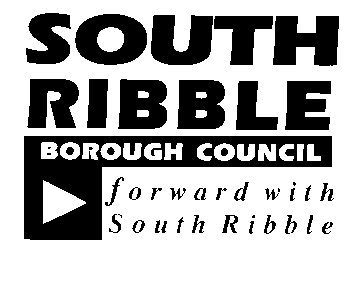 ONONGovernance Committee29th May 201829th May 2018TITLETITLEREPORT OFREPORT OFSouth Ribble Borough CouncilBudget Out-turn Report 2017/18South Ribble Borough CouncilBudget Out-turn Report 2017/18Deputy Chief Executive (Resources and Transformation)Deputy Chief Executive (Resources and Transformation)Is this report confidential?No Excellence and Financial SustainabilityxHealth and WellbeingPlacePeople DetailsOriginalBudget£000FinalOutturn£000OutturnVariances(Under) / Overspend£000Expenditure Employee costs 10,16310,075(88)Premises1,052956(96)Transport 535509(26)Supplies and Services6,5966,778182Third Party Payments338293(45)Transfer Payments0(8)(8)Capital Charges1,1381,125(13)Total Expenditure19,82219,728  (94)Total Income (5,804)(6,272)          (468)Housing Benefits (net of subsidy)(536)(655)(119)TOTAL REVISED BUDGET13,48212,801(681)Core Funding(Council Tax/ Business Rates/RSG/NHB)(13,182)(13,271)(89)Revenue Balance 300(470)(770)Contribution to/(from) GeneralReserve (300)470770Balance000Expenditure TypeDescriptionEmployee CostsUnderspend £88kThe £88k underspend is due to a saving in pension deficit contributions which is now paid as a fixed sum at the beginning of the year (£48k) rather than as a percentage of monthly pensionable pay. This change in approach was introduced after the annual budget had been set resulting in an in-year saving.  The change has been reflected in the MTFS.  Other variations include; staff turnover savings over and above the £100k savings target (£25k), reduced overtime costs budgeted for Forward newspaper delivery (£10k) and training cost savings (£5k).Premises CostsUnderspend £96kThe underspending includes £79k in respect of repairs and maintenance of buildings which is predominantly due to reduced staff resources resulting in a less proactive maintenance regime. Other underspends in premises costs include lower than anticipated rates for empty properties (£43k), an underspend on Grounds Maintenance (£10k) and reduced Property Insurance costs (£22k).  These underspends were offset by an overspend of £55k due to an increase in rent for the rented property on Forward Industrial Estate following a rent review.  As the increase was backdated there is a one-off charge in 2017/18 and the ongoing annual increase in rental is £9k.Supplies and ServicesOverspend £182kThe overspend is mainly as a result of:A one-off increase in the Provision for Bad Debts (£182k) at the end of the year. This has been increased to reflect an increase in outstanding invoices for Housing Benefit and sundry debtors;Saving in Leisure Services fee (£29k);Reduction in advertising and publicity costs (£26k) and Place Promotion (£24k);Lower than anticipated costs of introducing Garden Waste charges in 2018/19 (£19k); Increase in Professional Planning fees (£49k) in relation to the Cuerden Development site;The professional valuation of the Council’s Assets in order to inform the production of the Statutory Accounts (£28k).Transport CostsUnderspend £26kThe underspend was achieved through a reduction in staff mileage & travel costs (£10k), lower than anticipated expenditure on vehicle hire costs (£9k) and also on fuel (£7k).Income TypeDescriptionInvestment Property Under Recovery £73kThe under recovery of income is as a result of: 2 units at Momentum being vacant (£15k); property at Station Rd, Bamber Bridge repossessed at the beginning of the year and in need of major refurbishment (£21k); the termination of a lease in September of a property at Clydesdale place (£11k); and the write off of income where rental agreements were terminated (£15k). The write-offs are in respect of income relating to previous years.Planning FeesOver Recovery £268kThe additional income is as a result of increased activity and some major planning applications.Building Control FeesOver Recovery £35kThe increase is due t increased activity.  The Building (Local Authority) Charges Regulations 1998 gave local authorities the power to set their building control fees and require full cost recovery.Interest on Investments Over Recovery £110kThe increase is as a result of having higher cash balances than forecast and higher rates being achieved on the re-investment of funds during the year.  Comparatives for the previous financial year are set out in the table below. The actual rate of return achieved in 2017/18 of 0.495% which compares favourably with external benchmarks for investment returns.Comparison of interest earned 2016/17 and 2017/18Comparison of interest earned 2016/17 and 2017/18Comparison of interest earned 2016/17 and 2017/18Comparison of interest earned 2016/17 and 2017/18Average Balance Average RateInterest Earned2016/17£35,683,0270.575%£205,0782017/18£36,164,5640.495%£179,120BRR Budget Budget£000Outturn£000Variance£000South Ribble Share of business rates income(13,098)(13,107)Less Tariff paid to Central Government9,750    9,644Plus share of Collection Fund Surplus 2016/17(251)(175)Less Levy Paid to Lancashire Business Rates Pool87       124Retained Business Rates Income(3,512)(3,514)(2)Plus: S31 Grant re NNDR Reliefs(655)(1,110) (455)Total income re Business Rates in 2017/18(4,167)(4,624)(457)Transfer to Business Rates Retention Reserve457Scheme£Open Spaces Infrastructure Schemes35,000Hurst Grange Park Drainage Works20,000St Mary’s Penwortham – Churchyard Wall Repairs105,000Withy Grove Park40,000Worden Park – Replacement Conservatory/Greenhouse142,505,Worden Park – Toilet Facilities improvements200,000McNamara Memorial5,500Priory Park11,000Lostock Hall Football Facility (s106)145,000Walton-le-Dale Community Centre Car Park refurbishment54,505758,510Vehicle Replacement Programme718,444Carry Forward from 2017/18 to 2018/191,476,954Capital Expenditure£’000Asset management 201DFG and other housing grants704Parks, recreation areas & open spaces554Regeneration371Vehicles, plant and equipment61Information technology and communications262Community Grants (Performance Reward Grant funded)24Sub-total capital expenditure excluding Leisure2,177Leisure Assets 257Total capital expenditure2,434Financing£’000Capital receipts174Fund balances & reserves669Government Grants 576Deferred Purchase (Leisure)257Developers’ Contributions - Section 106268City Deal261Other external contributions174Borrowing55Total financing of capital expenditure2,434REVENUE RESERVES31/03/17£00031/03/18£000Movement£000General Fund Balance4,5975,357760Earmarked and Other Reserves13,99613,631(365)Total General Fund Reserves18,59318,988395Capital ReserveBalance c/f31 March 2017£000Out-turn Balance31 March 2018£000Projected Balance31 March 2019£000Projected Balance31 March 2020£000Projected Balance31 March 2021£000Capital Receipts Reserve      77059614600Earmarked Receipts448448448448448Preserved Right to Buy Receipts88988988953535Total   2,1071,9331,483983483HR & Organisational Development ICT / TechnologyProperty & Asset ManagementRisk Equality & Diversity The report is for information only and therefore there are no other implicationsAPPENDICESAPPENDICESAppendix ASummary of Key Income (Fees and Charges) Out TurnAppendix BCouncil Tax, Business Rates and Sundry Debtor CollectionAppendix CCapital Outturn 2017/18Appendix DSummary of Revenue Reserves and BalancesReport Author:Telephone:Date:Jane Blundell01772 62524503/05/2018Key Income (Fees and Charges) BudgetsOriginal Budget  2017/18£000Actual Outturn 2017/18£000Variance (Over) / Under budget£000Investment Property Rentals(1,126)(1,053)73Civic Centre Rental(10)(7)3Worden Craft Units(15)(10)5Planning Fees(375)(643)(268)Trade Waste Charges(477)(463)14Building Control Fees(158)(193)(35)Interest on Investments(69)(179)(110)Pest Control Fees(23)(24)(1)Rats and Mice (new charge)0(9)(9)Environmental Permits (19)(19)-Market rents(135)(131)4Car Parking Charges/Permits (93)(107)(14)Car Parking PCN fines (29)(30)(1)Land Charges - charges(100)(99)1Taxi Licensing Fees(76)(74)2Licensing - Premises(63)(59)4Licensing – street traders(23)(26)(3)Licensing - other(13)(14)(1)Civic Centre room hire(10)(36)(26)Community Coaching income(221)(228)(7)Court summons costs recovered(228)(208)20Public realm (LCC)(107)(123)(16)Waste - Cost sharing(909)(909)-Waste – new bin charges(75)(29)46Waste - special collections (32)(40)(8)TOTAL*(4,386)(4,713)(327)Plus one-off income received: Insurance repayment(36)Land charges grant (32)DWP funding – Right Benefit Initiative(19)Expenses recovered(20)Sale of vehicles & equipment(12)Other minor income variations(22)TOTAL VARIATION(468)2016/17 Collection Rate %2016/17 Amount Collected (£000)2017/18 Collection Rate %2017/18 Amount Collected (£000)Council Tax97.4356,44897.5058,725Business Rates98.3039,33698.2237,379Sundry Debtors6,5587,7012016/17 Previous Years Amount Collected (£000)2017/18 Previous Years Amount Collected (£000)Arrears at 31st March 2017(£000)Arrears at 31st March 2018 (including 2017/18 arrears) (£000)Change to Arrears (£000)Council Tax1,0699833,7853,782(3)Business Rates291461,1381,22284Sundry Debtors6981,343645Description2017/18 Budget2017/18Revised  Budget2017/18Actual ExpenditureOver/(Under)spend Rephased into        2018-19Over/(Under)spend
£000£000£000£000£000£000Shared Services and Corporate Support337341267(74)(74)-Management of Assets276382200(182)(25)(157)Neighbourhoods and Streetscene2,173661606(55)(52)(3)Regeneration, Leisure and Healthy Communities670439375(64)(15)(49)Strategic Planning and Housing922923705(218)(232)14Performance Related Grant262824(4)(4)-TOTAL4,4042,7742,177(597)(402)(195)Balance 31 March 2017Transfers In 2017/18Transfers Out 2017/18Balance 31 March 2018Reallocation between reserves£’000£’000£’000£’000£’000GENERAL RESERVE(4,597)(470)0(5,357)(290)EARMARKED RESERVESAsset Management(1,494)(500)40101,593ICT Strategy Reserve(988)-2670721Leisure sites repair and maintenance(160)--0160Public Open Space Funds(1,535)(96)15501,476Vehicle and Plant replacement(21)-10011Capital Strategy Reserve0--(3,460)(3,460)Repairs and Maintenance Fund  0--(500)(500)Transformation Fund0-(500)(500)Business Rates Retention(3,250)(516)190(2,257)1,319City Deal Reserve0(492)140(1,671)(1,319)Borough Council Elections(82)(30)-(112)Building Control Reserve(22)--022Housing Needs Survey(87)(20)10(97)Local Development Framework(80)--(80)Performance Reward Grant(68)-20(48)Organisation Restructure Costs(385)-295(90)Borough Investment Account(3,824)--(3,824)New Burdens Funding Reserve(222)(59)1700111My Neighbourhoods(45)(6)-(51)Apprenticeship Reserve0--(335)(335)Other Earmarked Reserves(1,733)(120)256(606)991Total Earmarked Reserves(13,996)(1,839)1,914(13,631)290TOTAL (18,593)(2,309)1,914(18,988)0